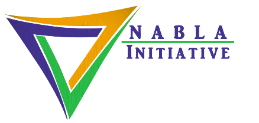 التقييم الذاتي لأعضاء مجلس الإدارةالاسم -----------------------------------------		تاريخ الاجتماع ----------------------------الآتي هو تقييمي الذاتي لمشاركتي في اجتماع مجلس الإدارة.فرصة للنمونعمأصلِّي من أجل الكنيسة/الخدمة حين أتلقى أي طلبات للصلاة أقرأ القراءات المُرسلة مسبقاً لأعضاء المجلس قبل انعقاد المجلس.أتجاوب دون تأخير (في خلال 24 أو 48 ساعة) مع المكالمات أو الإيميلات التي تستدعي انتباهي.أفهم بيان الغرض وأفهم برامج الكنيسة/الخدمة.استخدم الأنشطة الاجتماعية وأوقات تناول الطعام لأتعرف أكثر على أعضاء المجلس و المنسقيين الإقليميين والموظفين الآخرين.أشارك بإيجابية في مناقشات اللجنة الاستراتيجية ومناقشات المجلس كلما كان مناسباً.أحتفظ بسرية مواضيع المجلس وأنا محل ثقة فيما بيتعلق بالمعلومات الحساسة.أدعم قرارات المجلس المتفق عليها وأعمل للحفاظ على وحدانية الروح ورباط السلام.أعطي فرصة للتواصل الجيد بين الكنيسة/الخدمة والأشخاص أو المؤسسات قبل وأثناء وبعد الاجتماع.أعطي مادياً حسب قدرتي للمساعدة في تحقيق التقدم المستمر لأغراض الكنيسة/الخدمة.أخدم كمتطوع خارج اجتماعات المجلس لمساعدة الرئيس التنفيذي والموظفين في عملهم الذي يصل لكل العالم.أُقدِّر دعوة الرئيس التنفيذي للصلاة اليومية من أجل الكنيسة/الخدمة والصوم الأسبوعي والإعتراف الشهري والإحتفال السنوي. أضع في مفكرتي تاريخ اجتماع مجلس الإدارة.